					Association Pour Une Constituante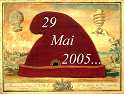 				www.pouruneconstituante.fr		Le Cercle de BourgesComment réinventer la démocratie ?2ème  TABLE RONDEMercredi 9 novembre 2016 - 19 heuresMaison des Associations - VierzonRue Félix Pyat (ancienne école primaire Langevin-Wallon)"Comment garantir la séparation des pouvoirs ?"Notre association propose aux citoyens d'exprimer leurs avis et leurs volontés, de se réunir pour dire ou écrire leurs exigences qui seront collectéesLe Cercle de Bourges "Pour une Constituante"
			Contact : pouruneconstituante18@gmail.com					Association Pour Une Constituante				www.pouruneconstituante.fr		Le Cercle de BourgesComment réinventer la démocratie ?2ème TABLE RONDEMercredi 9 novembre 2016 - 19 heuresMaison des Associations - VierzonRue Félix Pyat (ancienne école primaire Langevin-Wallon)"Comment garantirla séparation des pouvoirs ?"Notre association propose aux citoyens d'exprimer leurs avis et leurs volontés, de se réunir pour dire ou écrire leurs exigences qui seront collectées	Le Cercle de Bourges "Pour une Constituante"
			Contact : pouruneconstituante18@gmail.com